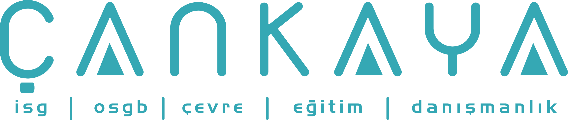 İŞBAŞI İSG KONUŞMALARI(TOOLBOX TALKS) No:  287                     			        Sayfa No: 1/1                                                                                                   PEHLİVAN KRİKO - MECHANICAL JACKKİŞİSEL GÜVENLİKKullanım öncesinde personel kişisel koruyucu ekipmanları olan baret, emniyet gözlüğü, eldiven ve emniyet ayakkabılarını giymiş olacaktır.Krikonun kullanımı esnasında olası bir acil durum (Yükten kurtulma, boşa düşme vb. )için dikkatli olmalı, hiç bir şekilde yükün altına girilmiş şekilde kaldırma yapılmamalıdır.Krikonun kullanılması esnasında boşta kalan el hiç bir suretle krikonun hareketli parçaları üzerine konulmamalı, hareketli parçalar tutulmamalıdır.KULLANIM TALİMATLARI :Kaldırılacak yüke uygulama yapılmadan önce krikonun tabanına takoz destek konulmalı, taban mutlaka düz ve sert bir zemine oturtulmalıdır.Kaldırılacak yük ve kriko denge terazisine dikkat edilmelidir.Uygulama yapılacak yere krikonun uygun kaldırma tutamakları sağlam şekilde oturtulmalıdır.Kriko çalıştırılmadan önce kaldırma çarkının geri düşmesini önceliyici kilit dilinin çalışıp çalışmadığı kontrol edilmelidir.Birden fazla kriko kullanılarak yapılan uygulamalarda kaldırma/indirme aşamalarının uyumlu olması gereklidir.Uygulama esnasında anormal bir durum (denge terazisinin bozulması, kriko/krikolarda arıza meydana gelmesi vb.) durumlarda işlem derhal durdurulmalı ve gerekli emniyet tedbirleri alınarak kontrol yapılmalıdır.Kriko kullanılmadığı zamanlarda üst bölümdeki kaldırma dişi aşağı pozisyonda olmalıdır.Kriko tonajına uygun ağırlığa vurulmalıdır. Aşırı tonaj kullanılması kesinlikle yasaktır.BAKIM, TEMİZLİK ve DEPOLAMAHareketli parçalar düzenli olarak yağlanmalıdır.Her kullanım sonrasında hareketli parçalar (Çark dili, kaldırma kolu vb.) kontrol edilmeli, herhangi bir arıza ya da yıpranma durumunda kriko servisten çekilmeli ve tamire gönderilmelidir.Kullanım sonrasında kriko üzerinde bulunan toprak, kum vb. Maddeler temizlenmelidir.Kullanılmadığı zamanlarda kriko koruyucu malzeme ile sarılı şekilde depolanmalıdır.